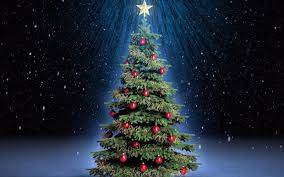 Vážení rodiče, prarodiče a přátelé školy,srdečně Vás zveme na slavnostní zahájení adventních týdnů v naší obci.Program:16,30 h Průvod obcí s lampiony. Sraz účastníků u Hasičárny po 16 hodině.17,00 h Vystoupení dětí ze Základní a Mateřské školy v Ovčárecha rozsvícení vánočního stromu.Sraz dětí u pódia na návsi ihned po ukončení lampionového průvodu.Před vystoupením zanechají děti lampiony u rodičů.Po ukončení vystoupení budou děti předány do rukou rodičů.Předem děkujeme za Vaši spolupráci a přejeme příjemný předvánoční čas.